EXPENSE FORM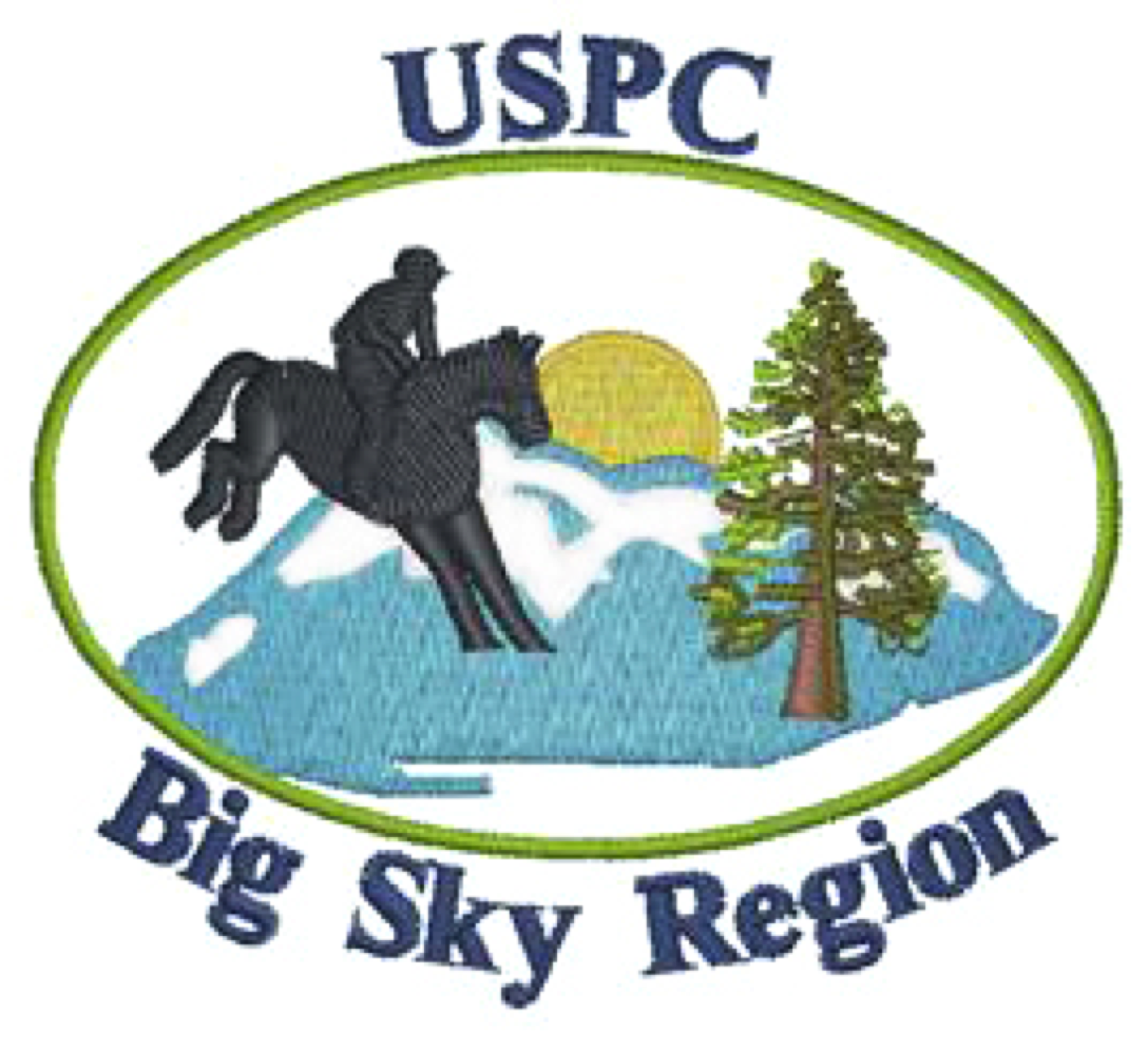 Please mail and/or scan w/receipts to:Susie DuffTreasurer-Big Sky Region505 Four Jacks LaneHamilton, MT 59840Email: inthebitterroot@gmail.comNAME: _______________________________DATE:____________________I request reimbursement for amounts expended by me as ________________________In connection with ____________________________________________________on (date/s) _________________________________________________________TRAVELMileage: _____________ @ $0.35 per mile ………………………$____________Tickets: Airline, Bus, Train (Receipts must be attached)………….$____________POSTAGE (Receipts must be attached)………………………………….$____________TELEPHONE (Attach copies of marked monthly bills)…………………$____________PRINTING/PHOTOCOPIES (Attach invoices)……………………………..$____________FEE (If applicable)……………………………………………………………$____________OTHER (Explain) ……………………………………………………………..$____________TOTAL …………………………………………………………………..$__________CONTRIBUTION ……………………………………………………………….($__________)BALANCE DUE (amount to be refunded to you by USPC Big Sky Region)……...$___________DC or RS approval: _________________________	FOR OFFICE USE ONLYSend check to: ____________________________	Received _____________________________________________________	Approved _____________________________________________________	Date Paid ______________Signature: _______________________________	Check No ______________All requests for reimbursement of expenses must be accompanied by receipts.This applies to tolls, parking, meals, copies, etc.  This is an IRS requirement fornon-profit organizations.  This voucher should be approved by your DC or RSbefore submitting to USPC Big Sky Region Treasurer for reimbursement.